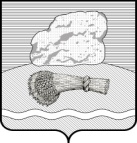 РОССИЙСКАЯ ФЕДЕРАЦИЯКАЛУЖСКАЯ ОБЛАСТЬ  ДУМИНИЧСКИЙ РАЙОНСЕЛЬСКАЯ ДУМА  СЕЛЬСКОГО ПОСЕЛЕНИЯ«СЕЛО ЧЕРНЫШЕНО»РЕШЕНИЕ21 апреля  2020 г.                                                                                   №13                                                                                                Об утверждении результатов  публичных слушаний «О внесении изменений в решение Сельской Думы сельского поселения «Село Чернышено» от 31 января  2019 года   № 3 «Об утверждении Правил благоустройства территории муниципального образования сельское поселение «Село Чернышено»        Рассмотрев заключение комиссии о результатах  публичных слушаний О внесении изменения в решение Сельской Думы сельского поселения «Село Чернышено» от 31 января  2019 года   № 3 «Об утверждении Правил благоустройства территории муниципального образования сельское поселение «Село Чернышено» Сельская Дума сельского поселения  «Село Чернышено»,РЕШИЛА:    1. Утвердить результаты публичных слушаний «О внесении изменений  в решение сельской Думы сельского поселения «Село Чернышено» от 31 января  2019 года   № 3 «Об утверждении Правил благоустройства территории муници-пального образования сельское поселение «Село Чернышено»  (редакция от 27.11.2019 №28,  от 10.02.2020 г№7 )  (прилагается).      2.Натоящее решение вступает в силу с даты его обнародования и подлежит размещению на официальном сайте администрации сельского поселения «Село Чернышено» в информационно-телекоммуникационной сети «Интернет» http://chernisheno.ru/ Глава  сельского поселения:                                             В.М.Волкова